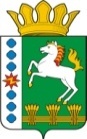 КОНТРОЛЬНО-СЧЕТНЫЙ ОРГАН ШАРЫПОВСКОГО РАЙОНАКрасноярского краяЗаключениена проект Решения Парнинского сельского Совета депутатов «О внесении изменений в Решение Парнинского сельского Совета депутатов от 13.12.2018 № 45 -112 «О бюджете поселения на 2019 год и плановый период 2020-2021 годов»25 марта  2019 год 						       			 № 22Настоящее экспертное заключение подготовлено Контрольно – счетным органом Шарыповского района на основании ст. 157 Бюджетного  кодекса Российской Федерации, ст. 9 Федерального закона от 07.02.2011 № 6-ФЗ «Об общих принципах организации и деятельности контрольно – счетных органов субъектов Российской Федерации и муниципальных образований», ст. 5 Решения Шарыповского районного Совета депутатов от 20.09.2012 № 31/289р «О внесении изменений и дополнений в Решение Шарыповского районного Совета депутатов от 21.06.2012 № 28/272р «О создании Контрольно – счетного органа Шарыповского района» (в ред. от 20.03.2014 № 46/536р, от 25.09.2014 № 51/573р, 26.02.2015 № 56/671р) и в соответствии со стандартом организации деятельности Контрольно – счетного органа Шарыповского района СОД 2 «Организация, проведение и оформление результатов финансово – экономической экспертизы проектов Решений Шарыповского районного Совета депутатов и нормативно – правовых актов по бюджетно – финансовым вопросам и вопросам использования муниципального имущества и проектов муниципальных программ» утвержденного приказом Контрольно – счетного органа Шарыповского района от 16.12.2013 № 29, Соглашения от 22.01.2015 «О передаче Контрольно-счетному органу Шарыповского района полномочий Контрольно-счетного органа Парнинского  сельсовета по осуществлению внешнего муниципального финансового контроля».Представленный на экспертизу проект Решения Парнинского сельского Совета депутатов «О внесении изменений и дополнений в Решение Парнинского сельского Совета депутатов от 13.12.2018 № 45-112 «О бюджете поселения на 2019 год и плановый период 2020-2021 годов» направлен в Контрольно – счетный орган Шарыповского района 21 марта 2019 года. Разработчиком данного проекта Решения является администрация Парнинского сельсовета.Мероприятие проведено 25 марта  2019 года.В ходе подготовки заключения Контрольно – счетным органом Шарыповского района были проанализированы следующие материалы:- проект Решения Парнинского сельского Совета депутатов «О внесении изменений и дополнений в Решение Парнинского сельского Совета депутатов от 13.12.2018 № 45-112 «О бюджете поселения на 2019 год и плановый период 2020-2021  годов»;-  решение Парнинского сельского Совета депутатов от 13.12.2018 № 45-112 «О бюджете поселения на 2019 год и плановый период 2020-2021 годов».В соответствии с проектом  Решения Парнинского  сельского Совета депутатов «О внесении изменений и дополнений в Решение Парнинского сельского Совета депутатов от 13.12.2018 № 45-112 «О бюджете поселения на 2019 год и плановый период 2020-2021 годов» предлагается внести изменения в следующие статьи:В статью 1 внести следующей изменения:«1. Утвердить основные характеристики  бюджета поселения  на 2019 год:Таблица 1(рублей)Прогнозируемый общий объем доходов бюджета поселения на 2018 год увеличился в сумме 2 614 586,00 руб. (25,77%) за счет безвозмездных поступлений. Общий объем расходов бюджета поселения на 2019 год увеличился  в сумме 2 618 306,00 руб.  (25,80%).Анализ изменения расходов бюджета поселения на 2019 годТаблица 2(руб.)По подразделу 0104 «Функционирование Правительства РФ, высших органов исполнительной власти субъектов РФ, местных администраций» увеличение бюджетных ассигнований в сумме 638 133,00 руб. (16,10%), в том числе:- увеличение в сумме 109 910,00 руб.  на  региональные выплаты и выплаты, обеспечивающие уровень заработной платы работникам бюджетной сферы не ниже размера минимальной заработной платы (минимального размера оплаты труда);- увеличение в сумме 532 390,00 руб. на  предоставление иных межбюджетных трансфертов бюджетам поселений на текущий ремонт кровли администрации Парнинского сельсовета расположенного по адресу: с.Парная, ул.Октябрьская, д.7;- уменьшение в сумме 4 167,00 руб. в связи с перераспределением бюджетных ассигнований на подраздел 0113 «Другие общегосударственные вопросы».По подразделу 0113 «Другие общегосударственные вопросы» увеличение бюджетных ассигнований в сумме 140 000,00 руб., из них:- в сумме 60 000,00 руб. на межевание кладбища;- в сумме 80 000,00 руб. на изготовление паспорта на 8 квартир в д. 27 по ул. Совхозная с.Парная. По подразделу 0203 «Мобилизационная и вневойсковая подготовка» увеличение бюджетных ассигнований в сумме 34 800,00 руб. (11,26%) на осуществление первичного воинского учета на территориях, где отсутствуют военные комиссариаты.По подразделу 0310 «Обеспечение первичных мер пожарной безопасности» увеличение бюджетных ассигнований в сумме 4 217,00 руб. на обеспечение первичных мер пожарной безопасности.По подразделу 0409 «Дорожное хозяйство» увеличение бюджетных ассигнований в сумме 647 920,00 руб. (208,13%) на содержание автомобильных дорог общего пользования местного значения за счет средств дорожного фонда Красноярского края.По подразделу 0501 «Жилищное хозяйство» увеличение бюджетных ассигнований в сумме 927 397,00 руб. на предоставление иных межбюджетных трансфертов бюджетам поселений на текущий ремонт квартир № 5 и № 6, лестничной клетки во втором подъезде жилого дома № 27 по ул. Совхозная в с.Парная.По подразделу 0502 «Коммунальное хозяйство» увеличение бюджетных ассигнований в сумме 368 889,00 руб. (100,00%), из них:- в сумме 17 540,00 руб. на ремонт сетей теплоснабжения по ул.Лесная в с.Парная;- в сумме 77 437,00 руб. на замену глубинного насоса на водонапорной башне в с.Парная, ул.Зеленая, 14;- в сумме 70 297,00 руб. на замену глубинного насоса на водонапорной башне в с.Парная, ул.Октябрьская, 67 Б;- в сумме 78 715,00 руб. на замену глубинного насоса на водонапорной башне в с.Малое Озеро, ул.Школьная, 33 Б;- в сумме 124 900,00 руб. на предоставление иных межбюджетных трансфертов бюджетам поселений для решения неотложных вопросов в сфере жилищно-коммунального хозяйства.По подразделу 0503 «Благоустройство» уменьшение бюджетных ассигнований в сумме 100 000,00 руб. (5,89%) в связи с перераспределением на подраздел 0113 «Другие общегосударственные вопросы».По подразделу 1003 «Социальное обеспечение населения» уменьшение бюджетных ассигнований в сумме 40 050,00 руб. (100,00%,) в связи с перераспределением бюджетных ассигнований на следующие подразделы:- в сумме 4 217,00 руб. на подраздел 0310 «Обеспечение первичных мер пожарной безопасности» увеличение бюджетных ассигнований на обеспечение первичных мер пожарной безопасности;- в сумме 35 783,00 руб. на подраздел 0113 «Другие общегосударственные вопросы» на межевание и на изготовление паспорта на 8 квартир в д. 27 по ул. Совхозная с.Парная.В статью 1 внести следующей изменения:«2. Утвердить основные характеристики  бюджета поселения  на 2020 и 2021 годы:Таблица 3(рублей)Увеличение бюджетных ассигнований доходов и расходов бюджета поселения в 2020 году на сумму 692 626,00 руб. (6,68%) и в 2021 году на сумму 1 042 776,10 руб. (10,10%), из них:на  осуществление первичного воинского учета на территориях, где отсутствуют военные комиссариаты на 2020 год в сумме 23 300,00 руб., на 2021 год в сумме 347 327,10 руб.; на  содержание автомобильных дорог общего пользования местного значения за счет средств дорожного фонда Красноярского края на 2020 год в сумме 669 326,00 руб., на 2021 год в сумме 695 449,00 руб.Дефицит бюджета и источники финансирования дефицита бюджета поселения  остаются без изменения.  Сумма дефицита бюджета поселения соответствует  статье 92.1 Бюджетного кодекса Российской Федерации.Статья 9 «Дорожный фонд Парнинского сельсовета» излагается в новой редакции:«Утвердить объем бюджетных ассигнований дорожного фонда Парнинского сельсовета-  на 2019 год в сумме 959 220,00 руб., в том числе за счет остатка денежных средств 2018 года – 3 720,00 руб., за счет акцизов по подакцизным товарам (продукции), производимым на территории Российской Федерации – 311 300,00 руб., за счет налога на доходы физических лиц – 0,00 руб., за счет межбюджетных трансфертов из краевого бюджета – 644 200,00 руб.;- на 2020 год в сумме 1 001 326,00 руб., в том числе  за счет акцизов по подакцизным товарам (продукции), производимым на территории Российской Федерации – 332 000,00 руб., за счет налога на доходы физических лиц – 0,00 руб., за счет межбюджетных трансфертов из краевого бюджета – 669 326,00 руб.;- на 2021 год в сумме 1 073 149,00 руб.,  в том числе  за счет акцизов по подакцизным товарам (продукции), производимым на территории Российской Федерации – 377 700,00 руб., за счет налога на доходы физических лиц – 0,00 руб., за счет межбюджетных трансфертов из краевого бюджета – 695 449,00 руб.».Приложения  1, 4, 5, 6, 7, 8, 9, 10 излагаются в новой редакции, согласно приложениям 1-8  к Проекту Решения Парнинского сельского Совета депутатов.При проверке правильности планирования и составления проекта Решения  нарушений не установлено.На основании выше изложенного Контрольно – счетный орган  Шарыповского района предлагает принять проект Решения Парнинского сельского Совета депутатов «О внесении изменений и дополнений в Решение Парнинского сельского Совета депутатов от 13.12.2018 № 45-112 «О бюджете поселения на 2019 год и плановый период 2020-2021 годов». Председатель Контрольно – счетного органа						Г.В. СавчукАудитор Контрольно – счетного органа						И.В. Шмидт					Предыдущая редакцияПредлагаемая редакцияОтклонение % изменения1) прогнозируемый общий объем доходов бюджета поселения в сумме10 146 740,00 12 761 326,00 + 2 614 586,00 125,77%2) общий объем расходов бюджета поселения  в сумме10 146 740,00 12 765 046,00 + 2 618 306,00 125,80%3) дефицит бюджета поселения  в сумме0,00 3 720,00 + 3 720,00 100,00%4) источники финансирования дефицита бюджета поселения  в сумме0,00 3 720,00 + 3 720,00 100,00%наименование показателя бюджетной классификацииРаздел, подразделпредыдущая редакция предлагаемая редакция отклонение% отк.12345 (4-3)6Общегосударственные вопросы1004 710 790,005 488 923,00778 133,00116,52функционирование высшего должностного лица субъекта РФ и органа местного самоуправления0102729 253,00729 253,000,00100,00функционирование Правительства РФ, высших органов исполнительной власти субъектов РФ, местных администраций01043 962 337,004 600 470,00638 133,00116,10резервные фонды011110 000,0010 000,000,00100,00другие общегосударственные вопросы01139 200,00149 200,00140 000,001621,74Национальная оборона0200309 100,00343 900,0034 800,00111,26мобилизационная и вневойсковая подготовка0203309 100,00343 900,0034 800,00111,26Национальная безопасность и правоохранительная деятельность03001 500,005 717,004 217,00381,13защита населения и территории от чрезвычайных ситуаций природного и техногенного характера, гражданская оборона0309500,00500,000,00100,00обеспечение пожарной безопасности03101 000,005 217,004 217,00521,70Национальная экономика0400321 300,00969 220,00647 920,00301,66дорожное хозяйство0409311 300,00959 220,00647 920,00308,13Другие вопросы в области национальной экономики041210 000,0010 000,000,00100,00Жилищно - коммунальное хозяйство05001 762 800,002 956 086,001 193 286,00167,69жилищное хозяйство050165 300,00989 697,00924 397,001515,62коммунальное хозяйство05020,00368 889,00368 889,00100,00благоустройство05031 697 500,001 597 500,00-100 000,0094,11Культура, кинематография08002 977 200,002 977 200,000,00100,00культура08012 977 200,002 977 200,000,00100,00Социальная политика100064 050,0024 000,00-40 050,0037,47пенсионное обеспечение100124 000,0024 000,000,00100,00социальное обеспечение населения100340 050,000,00-40 050,00100,00ВСЕГО РАСХОДЫ10 146 740,0012 765 046,002 618 306,00125,80Предыдущая редакцияПредлагаемая редакцияОтклонение % отклонения1) прогнозируемый общий объем доходов бюджета поселения в сумме2020 год2021 год10 375 160,0011 326 240,0011 067 786,0011 369 016,10+ 692 626,00+ 1 042 776,10106,68110,102) общий объем расходов бюджета поселения  в сумме2020 год2021 год10 375 160,0011 326 240,0011 067 786,0011 369 016,10+ 692 626,00+ 1 042 776,10106,68110,10